1. Comunicazioni della f.i.g.c.	852. Comunicazioni della lega nazionale dilettanti	852.1 Comunicati Ufficiali L.N.D.	852.2 Circolari Ufficiali L.N.D.	863. Comunicazioni del Comitato Regionale Lombardia	863.1 Consiglio Direttivo	863.1.1 Campionati Regionali 2021/2022 – Programmazione DATE di INIZIO	863.2 Segreteria	873.2.1 elenco fusioni stagione sportiva 2021/2022	873.2.2 elenco cambi di denominazione stagione sportiva 2021/2022	893.2.3 Società INATTIVE Stagione Sportiva 2021-2022	903.2.4 ORGANICI 2021-2022 CATEGORIE ECCELLENZA E PROMOZIONE	913.2.5 istituzione campionato regionale e provinciale under 18	943.2.6 ammissione ai campionati giovanili under 18 regionali per la stagione sportiva 2021/2022 e ulteriori criteri di ammissione ad eventuale completamento organici	953.2.7 iscrizioni ai campionati organizzati dal comitato regionale lombardia – l.n.d. – stagione sportiva 2021/2022	973.2.8 oneri finanziari fissati per la stagione sportiva 2021/2022 del settore giovanile e scolastico	1033.2.9 ONERI FINANZIARI STAGIONE SPORTIVA 2021/2022	1053.2.10 ORARI PER GARE DI CAMPIONATO LND - stagione sportiva 2021/2022	1093.2.11 tabella riassuntiva termini di tesseramento e di svincolo s.s. 2021-2022	1093.2.12 nuova procedura on line tesseramento tecnici	1093.2.13 art.32 svincolo per decadenza del tesseramento dal 15 giugno al 15 luglio	1103.2.14 ELENCO COMPLETO DI CONTROLLO ART.32 - SVINCOLO PER DECADENZA	1143.3 Campionato FEmminile	1143.3.1 VARIAZIONE DATA COPPA LOMBARDIA ECCELLENZA FEMMINILE	1143.3.2 ISCRIZIONE COPPA LOMBARDIA PROMOZIONE FEMMINILE	1143.3.3 ORGANICI 2021-2022 CATEGORIa ECCELLENZA femminile	1143.4 Campionato Calcio a cinque	1153.4.1 riunione societa calcio a cinque MASCHILE E FEMMINILE	1153.5 Campionato PARALIMPICO 1°LIVELLO, 2°LIVELLO, 3°LIVELLO	1153.5.1 Pubblicazione COMUNICATO UFFICIALE	1154. Comunicazioni per l’attività del Settore Giovanile Scolastico del C.R.L.	1154.1 Attività S.G.S. di competenza L.N.D.	1154.2 Attività di Base (S.G.S.)	1155. Notizie su Attività Agonistica	1156. Delibere della Corte Sportiva di Appello Territoriale	1157. Rettifiche	1168. Legenda	1161. Comunicazioni della f.i.g.c. Nessuna comunicazione2. Comunicazioni della lega nazionale dilettanti 2.1 Comunicati Ufficiali L.N.D.Con il presente comunicato si pubblicano di seguito:C.U. n°32 LND riguardante “Adeguamento Premio di Preparazione in base all’adeguamento ISTAT”.https://www.lnd.it/it/comunicati-e-circolari/comunicati-ufficiali/stagione-sportiva-2021-2022/7737-comunicato-ufficiale-n-32-cu-n-21-a-figc-adeguamento-premio-di-preparazione-in-base-all-incremento-istat/fileC.U. n°33 LND riguardante “Oneri Finanziari Stagione Sportiva 2021-2022”.https://www.lnd.it/it/comunicati-e-circolari/comunicati-ufficiali/stagione-sportiva-2021-2022/7738-comunicato-ufficiale-n-33-cu-n-22-a-figc-oneri-finanziari-stagione-sportiva-2021-2022/fileC.U. n°37 LND riguardante “Commissioni L.N.D. stagione sportiva 2021/2022”.https://www.lnd.it/it/comunicati-e-circolari/comunicati-ufficiali/stagione-sportiva-2021-2022/7744-comunicato-ufficiale-n-37-commissioni-lnd-2021-2022/fileC.U. n°38 LND riguardante “Modifica art. 2, 4, 37, 38 e 40 Regolamento Settore Tecnico – Modifica art. 83 e 84 C.G.S.”.https://www.lnd.it/it/comunicati-e-circolari/comunicati-ufficiali/stagione-sportiva-2021-2022/7747-comunicato-ufficiale-n-38-cu-n-24-a-figc-modifica-artt-2-4-37-38-e-40-regolamento-settore-tecnico-e-artt-83-e-84-cgs/fileC.U. n°39 LND riguardante “Modifiche alle Regole del Giuoco del Calcio s.s.2021/2022”.https://www.lnd.it/it/comunicati-e-circolari/comunicati-ufficiali/stagione-sportiva-2021-2022/7748-comunicato-ufficiale-n-39-cu-n-25-a-figc-modifiche-alle-regole-del-giuoco-del-calcio-s-s-2021-2022/file2.2 Circolari Ufficiali L.N.D.Con il presente comunicato si pubblicano di seguito:CIRCOLARE n°16 LND riguardante “Decisioni del Tribunale Nazionale Antidoping”.https://www.lnd.it/it/comunicati-e-circolari/circolari/stagione-sportiva-2021-2022/7745-circolare-n-16-decisioni-del-tribunale-nazionale-antidoping/fileCIRCOLARE n°17 LND riguardante “Decisioni del Tribunale Nazionale Antidoping”.https://www.lnd.it/it/comunicati-e-circolari/circolari/stagione-sportiva-2021-2022/7746-circolare-n-17-decisioni-del-tribunale-nazionale-antidoping/fileCIRCOLARE n°18 LND riguardante “Centro Studi Tributari L.N.D.”.https://www.lnd.it/it/comunicati-e-circolari/circolari/stagione-sportiva-2021-2022/7749-circolare-n-18-circolare-21-2021-centro-studi-tributari-lnd/fileCIRCOLARE n°19 LND riguardante “Decisioni del Tribunale Nazionale Antidoping”.https://www.lnd.it/it/comunicati-e-circolari/circolari/stagione-sportiva-2021-2022/7751-circolare-n-19-decisioni-del-tribunale-nazionale-antidoping-1/file3. Comunicazioni del Comitato Regionale Lombardia3.1 Consiglio Direttivo3.1.1 Campionati Regionali 2021/2022 – Programmazione DATE di INIZIOIl Consiglio Direttivo del C.R.L. ha deliberato le date di inizio dei seguenti campionati e le date di svolgimento delle gare del 1° turno di Coppa Italia Eccellenza e Promozione oltreché di Coppa Lombardia 1a e 2a categoria per la stagione sportiva 2021/2022, fatto salvo variazioni derivanti dall’emergenza COVID-19:DATE INIZIO CAMPIONATICoppa Italia ECCELLENZA e PROMOZIONEPrimo turno: 1^ giornata domenica 05 settembre 2021Coppa LOMBARDIA di PRIMA e SECONDA CATEGORIA    Primo turno: 1^ giornata domenica 05 settembre 2021Coppa LOMBARDIA JUNIORES REGIONALE   Primo turno: 1^ giornata sabato 04 settembre 20213.2 Segreteria3.2.1 elenco fusioni stagione sportiva 2021/2022Di seguito si pubblica elenco delle FUSIONI presentate già approvate ed in attesa di ratifica da parte della F.I.G.C:FUSIONI 2021/2022Già approvate:In attesa di ratifica:3.2.2 elenco cambi di denominazione stagione sportiva 2021/2022Di seguito si pubblica elenco dei CAMBI di DENOMINAZIONE presentati già approvati ed in attesa di ratifica da parte della F.I.G.C:CAMBI DENOMINAZIONE PER LA STAGIONE 2021/2022Già approvate:In attesa di ratifica:3.2.3 Società INATTIVE Stagione Sportiva 2021-2022   Di seguito si pubblica elenco Società INATTIVE:3.2.4 ORGANICI 2021-2022 CATEGORIE ECCELLENZA E PROMOZIONE  Al termine della data di scadenza dell’iscrizione alle rispettive categorie risultano iscritte le seguenti società:ECCELLENZA n° ORGANICO 51 SocietàPROMOZIONEn° ORGANICO 95 Società3.2.5 istituzione campionato regionale e provinciale under 18Campionato Under 18 Regionalea) ArticolazioneIl Campionato Regionale Under 18 è organizzato dal Comitato Regionale Lombardia.Le gare del Campionato Regionale Under 18 si disputeranno di norma nella giornata di Sabato.b) Limite di partecipazione dei calciatori in relazione all’etàAlle gare del Campionato Regionale Under 18 possono partecipare i calciatori nati dal 1° gennaio 2004 in poi e che, comunque, abbiano compiuto il 15° anno di età, ovvero nati nel 2005, questi ultimi limitatamente ad un numero massimo di 5 giocatori.L’inosservanza delle predette disposizioni sarà punita con la sanzione della perdita della gara prevista dal Codice di Giustizia Sportiva.c) Ammissione al Campionato Under 18Saranno ammesse al Campionato Regionale Under 18 le società che nella stagione sportiva 2020-21 militavano in un campionato regionale con la categoria Under 17 e che ne faranno richiesta entro il 22 luglio 2021.A completamento dei gironi saranno inoltre ammesse le società che nella stagione sportiva 2020-21 avevano almeno una squadra under 17 provinciale e che ne faranno richiesta entro il 22 luglio 2021.Gli eventuali posti disponibili saranno assegnati mediante una graduatoria redatta secondo i punteggi derivanti dall’applicazione dei criteri di ammissione ai campionati regionali emanata dal SGS per la stagione sportiva 2021-22.e) Retrocessione nel Campionato Under 18 provincialeIl Comitato Regionale Lombardia si riserva di emanare apposito comunicato concernente retrocessioni e promozioni nel Campionato Regionale Under 18 dopo la composizione dei gironi regionali e provinciali.Campionato Under 18 ProvincialeIl Campionato Provinciale Under 18 è organizzato dal Comitato Regionale Lombardia tramite le Delegazioni Provinciali e/o Distrettuali sulla base di uno o più gironi, stabiliti dal Comitato Regionale Lombardia.Le gare del Campionato Provinciale Under 18 si disputeranno di norma nella giornata di Sabato.a) ArticolazioneAl Campionato Provinciale Under 18 partecipano le squadre che ne faranno richiesta.b) Limite di partecipazione dei calciatori in relazione all’etàAlle gare del Campionato Provinciale Under 18 possono partecipare i calciatori nati dal 1° gennaio 2004 in poi e che, comunque, abbiano compiuto il 15° anno di età, ovvero nati nel 2005, questi ultimi limitatamente ad un numero massimo di 5 giocatori.L’inosservanza delle predette disposizioni sarà punita con la sanzione della perdita della gara prevista dal Codice di Giustizia Sportiva.d) Ammissione al Campionato Under 18 RegionaleIl Comitato Regionale Lombardia si riserva di emanare apposito comunicato concernente retrocessioni e promozioni nel Campionato Regionale Under 18 dopo la composizione dei gironi regionali e provinciali.N.B. LE ISCRIZIONI AI CAMPIONATI UNDER 18 REGIONALE E PROVINCIALE SONO PROROGATE SINO A GIOVEDI 29 LUGLIO 20213.2.6 ammissione ai campionati giovanili under 18 regionali per la stagione sportiva 2021/2022 e ulteriori criteri di ammissione ad eventuale completamento organiciSono AMMESSE di diritto al Campionato Regionale Under 18, per la stagione sportiva 2021/2022, se ne faranno richiesta, le società che nella stagione sportiva 2020/2021 erano iscritte con diritto di partecipazione ad uno dei campionati Under 17 Regionali (Under 17 Elitè o Under 17 Regionale).Gli eventuali posti disponibili per il completamento degli organici della categoria Regionale Under 18 verranno assegnati mediante la formazione di una graduatoria tra tutte le società che nella stagione sportiva 2020/2021 erano iscritte con diritto di partecipazione al campionato Provinciale Under 17, che presentino domanda di ammissione a completamento organici al Campionato Regionale Under 18 per stagione sportiva 2021/2022, e che terrà conto dei seguenti criteri:Non possono essere ammesse a partecipare ai Campionati Regionali le squadre di Società che in ambito di Settore Giovanile sono incorse in una delle condizioni preclusive previste dal Comunicato Ufficiale n° 31 SGS del 30 settembre 2020.Le società che intendono richiedere l’ammissione al campionato regionale a completamento organico sono invitate ad inviare una e-mail ad affarigeneralicrl@lnd.it completa dei punteggi come indicati in tabella.3.2.7 iscrizioni ai campionati organizzati dal comitato regionale lombardia – l.n.d. – stagione sportiva 2021/2022Si riportano di seguito le date, gli importi relativi alle tasse iscrizione, quelli relativi all’acconto spese di funzionamento ed alcune utili informazioni sul periodo e sulle modalità di presentazione delle iscrizioni ai campionati della stagione sportiva 2021/2022.INOLTRE SI COMUNICA CHE GLI ESTRATTI CONTO EMESSI DALLA SEGRETERIA FEDERALE E QUELLI EMESSI DA QUESTO COMITATO REGIONALE SARANNO CONSULTABILI DALLE SOCIETÀ NELL’ “AREA SOCIETA” del sito WWW.LND.IT.Procedura dematerializzazione Come nelle stagioni precedenti la compilazione della modulistica deve essere necessariamente effettuata tramite accesso all’apposita area riservata del sito www.lnd.it - area società - immettendo password e login.Tutta la documentazione relativa alle iscrizioni dovrà essere stampata e regolarmente controfirmata in tutti gli spazi previsti (l’autocertificazione è necessaria solo per il legale rappresentante). La documentazione dovrà quindi essere scannerizzata, caricata nell’apposito spazio e firmata tramite firma digitale, a tal proposito si ricorda che è necessario procedere alla riattivazione della firma elettronica tramite la sotto riportata procedura:Riattivazione Firma ElettronicaSi comunica che per il ripristino della firma elettronica dei dirigenti già abilitati nella passata stagione si dovrà procedere come segue:Inserire nel nuovo organigramma il nominativo del dirigente con delega alla firma.Selezionare dalla sezione “Firma Elettronica – Gestione Profili”  “Riattivazione PIN” Inserire il C.F. del dirigente in oggetto e confermare con il tasto “Richiedi Riattivazione”Dopo tale operazione la firma elettronica risulterà abilitata. Procedere con una richiesta di ricarica del Wallet ISCRIZIONI pari all’importo risultante nel riepilogo costi ed eseguire il versamento a mezzo MAV light bancarioMAV light SisalPayCarta di Credito, mybankUna volta che il portafoglio sarà capiente si dovrà procedere alla convalida del pagamento dell’importo risultante nel riepilogo costi (gestione pagamenti iscrizione – pagamento documenti iscrizione da portafoglio – selezionare il documento – paga selezionati – inserire l’importo totale e confermare pagamento).La Società troverà nella propria area l’elenco delle ricevute emesse e potrà provvedere alla relativa stampa.Per eventuali problematiche le Delegazioni Provinciali e il Comitato Regionale sono a disposizione per l’ausilio necessario. “Periodo e modalità di presentazione delle iscrizioni”Si riportano di seguito le date di apertura delle iscrizioni ai campionati:CALCIO FEMMINILECALCIO A CINQUEModalità per cambio di presidente (Legale Rappresentante) all’atto dell’iscrizione della stagione 2021/2022Si comunica che nel caso in cui una società effettui un cambio di presidente tra la fine della stagione sportiva 2020/2021 e l’inizio della nuova stagione 2021/22, è obbligatorio inserire all’atto dell’iscrizione on-line il verbale di assemblea che attesti tale variazione. Il verbale deve essere timbrato e firmato dai presenti ed in particolare deve riportare sia la firma del presidente dimissionario che del nuovo (nel caso in cui il presidente dimissionario non possa firmarlo, deve essere allegata una sua lettera di dimissioni debitamente firmata). Tale documento andrà inserito nell’apposita cartella “Copia Verbale Consiglio Direttivo-Assemblea Soci” selezionabile nella sezione “Riepilogo Costi” -> “Gestione Allegati” (visibile solo dopo aver compilato l’iscrizione della prima squadra) e firmato contestualmente all’inoltro dell’iscrizione. Il medesimo verbale si deve allegare anche tra i documenti dell’iscrizione, nella fattispecie in un unico pdf insieme all’organigramma.Inserimento atto costitutivo e statuto nei “Dati Societari” -> “Registro CONI”Tutte le società per poter risultare correttamente affiliate al CONI devono aver caricato nelle passate stagioni sportive il proprio Atto Costitutivo e/o Statuto nell’area riservata LND. Per verificare la corretta presenza di tali documenti, le società possono entrare nella propria area riservata del portale CONI e controllare che nella sezione “Documenti” appaiano i pdf Atto Costitutivo e/o Statuto correttamente caricati dall’organismo FIGC. Nel caso di nuove affiliate o di società che non abbiano mai provveduto al caricamento di tali documenti, si deve procedere con l’inserimento degli stessi nell’area riservata LND sezione “Dati Societari” selezionando “Registro CONI” e firmarli elettronicamente come da prassi. Si ricorda inoltre che tutti i documenti da caricare in tale apposita sezione devono essere regolarmente registrati all’Agenzia delle Entrate (o con atto notarile) e quindi riportare il timbro con data di registrazione. Nel caso in cui l’affiliata non sia più in possesso dell’Atto Costitutivo, dovrà caricare solamente l’ultimo Statuto depositato.Altra condizione necessaria per poter essere correttamente affiliati al CONI è la congruità tra Registro CONI e Organigramma LND riguardo al Legale Rappresentante.Per eventuali chiarimenti rivolgersi all’Ufficio Sportello Unico e Tesseramento 02/21722209 – 02/21722261 - 021722207Si ricorda che ai sensi dell’art. 28 del Regolamento della Lega Nazionale Dilettanti, costituiscono condizioni inderogabili per l’iscrizione ai Campionati regionali e provinciali:la disponibilità di un impianto di gioco omologato, dotato dei requisiti previsti dall’art. 31, del Regolamento della Lega Nazionale Dilettanti; l’inesistenza di situazioni debitorie nei confronti di Enti federali, Società e tesserati; il versamento delle seguenti somme dovute a titolo di diritti e oneri finanziari: - Tassa associativa alla L.N.D.; - Diritti di iscrizione ai Campionati di competenza; - Assicurazione tesserati; - Acconto spese per attività regionale e organizzazione.Entro il termine ultimo dell’iscrizione ai Campionati dovranno essere saldate tutte le pendenze relative alla Stagione Sportiva 2020/2021, nonché l’importo della tassa associativa alla L.N.D. e l’importo del diritto di iscrizionePer quanto riguarda le ultime due voci (assicurazione tesserati e acconto spese per attività regionale e organizzazione), si fa presente che il Comitato Regionale Lombardia ha previsto delle rateizzazioni nei pagamenti, fermo restando che, all’atto dell’iscrizione, le relative somme dovranno essere versate in misura non inferiore al 30 % di quanto dovutoIn tal caso gli importi residui, che non potranno superare il 70% del dovuto, dovranno essere versati dalle Società secondo i seguenti termini e modalità e, comunque, non oltre il 15 dicembre. Prima rata: 	100% Tassa associativa alla L.N.D. e Diritti di iscrizione ai Campionati di competenza e 30 % spese di assicurazione dei tesserati e all’acconto spese per l’attività e l’organizzazione entro il termine perentorio fissato per l’iscrizione al campionato di competenza.Seconda rata: 	Entro il 15 ottobre 2021 dovrà essere saldato il 50% di quanto dovuto in merito alle spese di assicurazione dei tesserati e all’acconto spese per l’attività e l’organizzazioneTerza rata: 	Entro il 15 dicembre 2021 dovrà essere saldato il 20% di quanto dovuto in merito alle spese di assicurazione dei tesserati e al c.d. “acconto spese” per l’attività e l’organizzazione. Il versamento degli importi di cui al punto b), relativo a situazioni debitorie nei confronti di Enti federali, Società e tesserati residuate a conclusione della Stagione Sportiva 2020/2021, non rientra nel sistema delle rateizzazioni, ma deve invece essere tassativamente saldato entro il termine ultimo perentorio fissato per l’iscrizione al Campionato di competenza.Alla scadenza del termine perentorio, il Comitato provvederà, alle esazioni coattive nei confronti delle Società eventualmente inadempienti, secondo le norme di cui all’art. 53, delle N.O.I.F., e all’art. 30, del Regolamento della Lega Nazionale Dilettanti. Il mancato versamento delle somme, nella misura non inferiore al 30% di quanto dovuto entro il termine perentorio fissato per l’iscrizione al Campionato di competenza, comporta la mancata iscrizione della Società al Campionato stesso.AI fini del corretto assolvimento degli adempimenti per le iscrizioni, è necessario confermare – a pena di decadenza – la domanda di ammissione al Campionato di competenza entro i termini fissati. Da tener presente, in proposito, che dovrà far fede la data di chiusura della procedura di dematerializzazione comprensiva di conferma di avvenuto pagamento.Alla data di scadenza, il Comitato procederà alla verifica delle documentazioni pervenute. Le Società che non avranno adempiuto correttamente alle prescrizioni relative all’iscrizione al Campionato di competenza, saranno informate dal Comitato circa le inadempienze riscontrate e avranno la possibilità di regolarizzare le proprie posizioni di carattere economico, che possono essere soggette a rateizzazione (cioè assicurazione tesserati e acconto spese per attività regionale e organizzazione), entro il termine perentorio del 15 dicembre.Il Consiglio Direttivo del Comitato Regionale deciderà definitivamente sulle ammissioni delle Società ai Campionati della stagione sportiva 2020/21 nel corso di una riunione all’uopo convocata.Le Società di nuova affiliazione dovranno presentare tempestivamente a questo Comitato Regionale la domanda di affiliazione alla F.I.G.C. unitamente alla documentazione richiesta, al fine di poter ottenere la password necessaria agli adempimenti connessi alle domande di iscrizione ai vari Campionati.  Alle domande di iscrizione dovranno essere obbligatoriamente allegati, pena la non ricevibilità delle domande stesse:PAGAMENTO ON LINE a mezzo:MAV light bancarioMAV light SisalPayCarta di Credito, mybankGli importi devono essere comprensivi di quanto dovuto per l’iscrizione al campionato o ai campionati ai quali si intende partecipare; tali quote potranno essere diminuite dell’eventuale somma a credito, mentre dovranno essere obbligatoriamente aumentate dell’eventuale somma a debito risultante dall’estratto conto societario all’uopo inviato da questo comitato regionale e del premio per l’assicurazione obbligatoria per dirigenti e calciatori.Attenzione: le società di nuova affiliazione dovranno versare in conto spese assicurative (giocatori e dirigenti), la quota aggiuntiva di euro 1000,00 (mille); quota ridotta ad euro 500,00 (cinquecento), se trattasi di società di “calcio a cinque”.2. Campo di giuoco, disponibilitàSi ricorda che, all’atto dell’iscrizione ai Campionati, le Società dovranno indicare la disponibilità di un campo da gioco ove disputare le gare ufficiali. Al fine di garantire il regolare svolgimento delle manifestazioni, è necessario che per l’impianto sportivo, oltre alla omologazione da parte del Comitato Regionale, sia stato rilasciato dal rispettivo Comune di appartenenza ovvero dall’Ente proprietario dell’impianto, come da modello allegato che sarà a disposizione delle Società in forma telematica, l’attestato di completa idoneità - sia dal punto di vista normativo sulla sicurezza che sull’agibilità - del campo di giuoco e degli annessi servizi e strutture a corredo.Si invitano pertanto le Società che, qualora in sede d’iscrizione della prima squadra dovessero indicare un campo di giuoco sito in un comune dove non hanno la propria sede sociale, ad inoltrare al Comitato Regionale Lombardia domanda di deroga per la stagione sportiva 2021/2022.La medesima domanda deve essere allegata al modulo d’iscrizione al campionato in questione.Desiderata Società: eventuali desiderata delle Società saranno riportate sull’apposito modulo, da inviare al Comitato unitamente alla domanda di iscrizione. Il C.R.L., nella compilazione del calendario delle gare, cercherà di soddisfare, nei limiti del possibile, le richieste pervenute. In caso di mancata compilazione delle “Desiderata”, il Comitato riterrà che la Società non ha alcuna richiesta e/o particolare segnalazione da fare.Si rappresenta infine che tutte le Società aderenti al C.R.L. dovranno necessariamente sottoscrivere, a cura del Legale Rappresentante, all’atto dell’iscrizione ai rispettivi Campionati 2021/2022, la delega alla Lega Nazionale Dilettanti per la negoziazione dei diritti di immagine, pubblicitari e commercialiQuote d'iscrizione ai vari campionati e tornei regionali, provinciali e localiStagione 2021/2022Precisando che il contributo COVID LND stagione 2020/2021 risulta inserito nel wallet iscrizioni (ad esclusione dei campionati apicali riconosciuti di interesse Nazionale) e potrà essere utilizzato dalle Società per il pagamento si riportano di seguito le quote relative alle iscrizioni che potranno essere versate IN TRE RATE, con le modalità precedentemente indicate.Alle Società della L.N.D. che si affilieranno alla F.I.G.C. nella Stagione Sportiva 2021/2022 e parteciperanno con una propria squadra ai Campionati di Terza Categoria sarà riconosciuta la gratuità dei diritti di iscrizione a detto Campionato. Tale gratuità è, altresì, riconosciuta in tutti i casi previsti dal C.U. n. 1 della L.N.D.3.2.8 oneri finanziari fissati per la stagione sportiva 2021/2022 del settore giovanile e scolasticoATTIVITA’ GIOVANILE E SCOLASTICASi comunica che gli Oneri finanziari del Settore Giovanile Scolastico per la stagione sportiva    2021-2022 sono stati pubblicati sul relativo Comunicato N.22/A della F.I.G.C. come segue: - Tassa annuale di adesione al settore Giovanile e Scolastico                                 € 30,00      - Quote d'iscrizione  Campionato Giovanissimi regionali	 Società Professionistiche	€ 330,00	 Società Dilettanti	€ 260,00	 Società di Puro Settore	€ 210,00Campionato Allievi regionali	 Società Professionistiche	€ 380,00(Under 18, Under 17, Under 16)	 Società Dilettanti	€ 310,00	 Società di Puro Settore	€ 260,00*N.B: In presenza di ulteriori iscrizioni di squadre per i campionati/tornei di fascia B e/o sperimentali, si applica la tassa sopra riportata.Allievi Provinciali maschili calcio a 11 		€    100,00(Under 18, Under 17, Under 16)Giovanissimi Provinciali maschili calcio a 11	€    100,00Allievi Regionali femminili calcio a 11		€    100,00Giovanissimi Regionali femminili calcio a 11		€    100,00Allievi Provinciali femminili calcio a 11		€    100,00Giovanissimi Provinciali femminili calcio a 11	€    100,00Allievi Regionali maschili calcio a 5		€    100,00	Giovanissimi Regionali maschili calcio a 5		€    100,00Allievi Provinciali maschili calcio a 5		€    100,00		Giovanissimi Provinciali maschili calcio a 5		€    100,00Allievi Regionali femminili calcio a 5		€    100,00Giovanissimi Regionali femminili calcio a 5		€    100,00	Allievi Provinciali femminili calcio a 5		€    100,00Giovanissimi Provinciali femminili calcio a 5		€    100,00*N.B: La tassa è dovuta dalle Società per l’iscrizione della prima squadra a ciascuno dei suddetti campionati. Per ogni ulteriore squadra iscritta allo stesso campionato non è previsto alcun ulteriore addebito. Nel caso in cui il Campionato preveda sperimentalmente lo svolgimento da parte della medesima squadra sia di una fase a livello provinciale che di una fase a livello regionale, per accedere allo svolgimento di quest’ultima fase, la società è tenuta a versare la differenza economica tra l’importo della tassa prevista per il campionato provinciale e quella prevista per il campionato regionale.Esordienti Provinciali		€    60,00Pulcini Provinciali		€    60,00*N.B: La tassa è dovuta dalle Società per l’iscrizione di ciascuna squadra ad ognuno dei suddetti torneiPer DATE d’ISCRIZIONE per ATTIVITA’ di BASE far riferimento a quanto viene pubblicato dalle varie DELEGAZIONI PROVINCIALI. DEPOSITI CAUZIONALISocietà di PURO SETTORE GIOVANILE – Società PROFESSIONISTICHE – Società C.N.D.Campionati Regionali            Iscrizione di una sola squadra	 € 310,00	                                                   Iscrizione di più squadre (camp. Regionali e Prov.)    € 520,00Campionati Provinciali          Iscrizione di una sola squadra	€ 260,00                                                         Iscrizione di più squadre	€ 310,003.2.9 ONERI FINANZIARI STAGIONE SPORTIVA 2021/20221. Tassa di affiliazione (art. 15/2 N.O.I.F.)- Per tutte le società delle Leghe € 65,00- Per le società che svolgono attività esclusivamente nel Settore per l’AttivitàGiovanile e Scolastica € 20,002. Tassa annuale di associazione (art. 15/6 N.O.I.F.)- Le singole Leghe fissano la tassa annuale di associazione, nella misura ritenuta più opportuna, il cui provento va a favore delle Leghe stesse3. Tassa annuale di adesione al Settore per l’Attività Giovanile e Scolastica- Per le Società federali € 30,004. Contributi per l’accesso alla giustizia SportivaA) Ricorsi innanzi al Giudice Sportivoper le società appartenenti alla LNP Serie A € 260,00per le società appartenenti alla LNP Serie B€ 260,00per le società appartenenti alla Lega PRO€ 180,00per le società appartenenti alla Divisione Calcio Femminile € 100,00per le società appartenenti alla LND partecipanti ai Campionati Nazionali € 100,00per le società appartenenti alla LND partecipanti ai Campionati Regionali e Provinciali € 78,00 per le società appartenenti ai Campionati Regionali della Divisione Calcio Paralimpico e Sperimentale € 78,00per le società appartenenti al SGS € 52,00per le società partecipanti ai Campionati SGS Nazionali € 80,00B) Reclami innanzi alla Corte Sportiva d’Appello a livello territoriale per le società appartenenti alla LND partecipanti ai Campionati Regionali e Provinciali € 130,00per le società appartenenti ai Campionati Regionali della Divisione Calcio Paralimpico e Sperimentale€ 130,00per le società appartenenti al SGS € 62,00C) Reclami innanzi alla Corte Sportiva d’Appello a livello nazionaleper le società appartenenti alla LNP Serie A € 1.000,00per le società appartenenti alla LNP Serie B € 600,00per le società appartenenti alla Lega PRO € 400,00per le società appartenenti alla Divisione Calcio Femminile € 250,00per le società LND partecipanti ai Campionati Nazionali € 250,00per le società LND partecipanti ai Campionati Juniores € 180,00per le società partecipanti ai Campionati SGS Nazionali € 180,00per le società non partecipanti ai Campionati Nazionali € 180,00D) Reclami innanzi alla Corte Federale di Appelloper le società appartenenti alla LNP Serie A € 1.000,00per le società appartenenti alla LNP Serie B € 600,00per le società appartenenti alla Lega PRO € 400,00per le società appartenenti alla Divisione calcio Femminile € 250,00per le società LND partecipanti ai Campionati Nazionali € 250,00per le società LND partecipanti ai Campionati Juniores € 180,00per le società partecipanti ai Campionati SGS Nazionali € 180,00per le società LND e SGS non partecipanti ai Campionati Nazionali € 180,00E) Reclami innanzi alla Corte Sportiva d’Appello a livello nazionale con procedura d’urgenzaper le società appartenenti alla LNP Serie A € 1.300,00per le società appartenenti alla LNP Serie B € 900,00per le società appartenenti alla Lega PRO € 600,00per le società appartenenti alla Divisione Calcio Femminile € 350,00per le società LND partecipanti ai Campionati Nazionali € 350,00per le società LND partecipanti ai Campionati Juniores Nazionali € 330,00per le società partecipanti ai Campionati SGS Nazionali € 330,00F) Ricorsi al Tribunale Federale Nazionale – Sez. Disciplinare (art. 86 C.G.S.)€ 1.000,00G) Ricorsi al Tribunale Federale a livello territoriale (art. 94 C.G.S.)€ 50,00H) Ricorsi innanzi al Tribunale Federale Nazionale - Sezione Vertenze Economicheper le società appartenenti alla LNP Serie A € 500,00per le società appartenenti alla LNP Serie B € 400,00per le società appartenenti alla Lega PRO € 300,00per le società appartenenti alla Divisione Calcio Femminile € 170,00per le società appartenenti alla LND partecipanti ai Campionati Nazionali € 170,00per le società appartenenti alla LND partecipanti ai Campionati Regionali e Provinciali € 130,00per le società appartenenti ai Campionati Regionali della Divisione Calcio Paralimpico e Sperimentale€ 130,00per le società appartenenti al SGS € 78,00I) Ricorsi innanzi al Tribunale Federale Nazionale - Sezione Tesseramenti per le società appartenenti alla LNP Serie A € 600,00per le società appartenenti alla LNP Serie B € 400,00per le società appartenenti alla Lega PRO € 300,00-per le società appartenenti alla Divisione Calcio Femminile € 170,00per le società appartenenti alla LND partecipanti ai Campionati Nazionali € 170,00per le società appartenenti alla LND partecipanti ai Campionati Regionali e Provinciali € 130,00per le società appartenenti ai Campionati Regionali della Divisione Calcio Paralimpico e Sperimentale€ 130,00per le società appartenenti al SGS € 78,00J) Ricorsi presentati direttamente e in proprio dai tesseratidi società appartenenti alla LNP Serie A € 250,00di società appartenenti alla LNP Serie B € 250,00di società appartenenti alla Lega PRO € 180,00per le società appartenenti alla Divisione Calcio Femminile € 100,00di società appartenenti alla LND partecipanti ai Campionati Nazionali € 100,00di società appartenenti alla LND partecipanti ai Campionati Nazionali Juniores € 90,00di società appartenenti alla LND partecipanti ai Campionati Regionali e Provinciali € 65,00di società partecipanti ai campionanti SGS € 31,00K) Ricorsi presentati direttamente e in proprio dai tesserati con procedura d’urgenzadi società appartenenti alla LNP Serie A € 330,00di società appartenenti alla LNP Serie B € 330,00di società appartenenti alla Lega PRO € 230,00per le società appartenenti alla Divisione Calcio Femminile € 130,00di società appartenenti alla LND partecipanti ai Campionati Nazionali € 130,00di società appartenenti alla LND partecipanti ai Campionati Nazionali Juniores € 110,00di società partecipanti ai Campionati SGS Nazionali € 90,00M) Ricorsi presentati direttamente e in proprio dai Dirigenti federali dinanzi agli organi di giustizia sportiva € 250,00N) Ricorsi Innanzi la Commissione Accordi Economici per il Calcio Femminile € 100,005. Tasse di tesseramento- Calciatori Professionisti di Serie A € 200,00- Calciatori Professionisti di Serie B € 150,00- Calciatori Professionisti di Lega Pro € 100,00- Calciatori Professionisti stranieri (1° Tesseramento) € 350,00- Calciatori Giovani di Serie A, B, Lega Pro € 15,00- Calciatrici della Divisione Calcio Femminile € 10,00- Calciatori Dilettanti; “Giovani Dilettanti” € 7,00- Calciatori Attività Ricreativa ed Amatoriale (tessera color bianco) € 6,00 (comprensive di costo cartellino, tassa di tesseramento e premio assicurativo)- Calciatori “Giovani” - Pulcini ed Esordienti € 6,00- Calciatori “Giovani” - Giovanissimi ed Allievi € 6,00- Iscrizione “piccoli amici” e “primi calci” € 6,00- Tassa tessere impersonali per i dirigenti accompagnatori società del Settore Giovanile e Scolastico € 5,00- Allenatori di Serie A e B € 300,00- Massaggiatori di Serie A e B € 150,00- Allenatori di Lega Pro € 150,00- Massaggiatori di Lega Pro € 75,00- Allenatori e Massaggiatori della Divisione Calcio Femminile € 25,00- Allenatori e Massaggiatori della Lega Nazionale Dilettanti € 25,00- Allenatori e Massaggiatori di società di Puro Settore Giovanile € 10,00- Medici sociali società professionistiche € 150,00- Medici sociali società dilettanti e della Divisione Calcio Femminile € 80,006. Spese Istituzionali – Organizzative – Amministrative – Federali- Lega Nazionale Professionisti Serie A e Serie B € 500,00- Lega Italiana Calcio Professionistico € 250,007. Altri oneri finanziari per la stagione sportiva 2021/2022 – Divisione Calcio FemminileAssicurazione obbligatoria sportivi dilettanti Decreto Ministeriale 03.11.2010:- Calciatrici Serie A e B € 21,20- Dirigenti società € 7,35- Allenatori, Massaggiatori, Tecnici € 12,50Tasse di iscrizione ai campionati:- Serie A € 6000,00- Serie B € 3000,00- Campionato Primavera Serie A € 1000,008. Altri oneri finanziari per la stagione sportiva 2021/2022 – Settore per l’Attività Giovanile e ScolasticaAssicurazione obbligatoria sportivi dilettanti Decreto Ministeriale 3.11.2010:- Calciatori “Giovani” – Pulcini e Esordienti € 10,60- Calciatori “Giovani” – Giovanissimi e Allievi € 10,60- Piccoli Amici e Primi calci € 4,00- Dirigenti società € 7,35- Allenatori, Massaggiatori, Tecnici € 12,50Tasse di iscrizione ai campionati: Campionati Giovanili Nazionali calcio a 11:- Under 18 - Under 17 - Under 16 Società Professionistiche € 530,00- Under 15 Società Professionistiche € 430,00Campionati Giovanili Femminili:-Under 17 €100,00 -Under 15 €100,00Nota: La tassa si intende comprensiva della fase territoriale/regionale e della fase nazionaleAllievi Regionali maschili calcio a 11 (under 18 – Under 17 – Under 16):- Società Professionistiche € 380,00- Società Dilettanti € 310,00- Società di Puro Settore € 260,00Giovanissimi Regionali maschili calcio a 11 (Under 15 – Under 14 – Under 14 Pro):- Società Professionistiche € 330,00- Società Dilettanti € 260,00- Società di Puro Settore € 210,00Nota: con riferimento al Torneo Under 14 Pro la tassa si intende comprensiva della fase territoriale/regionale e della fase nazionale- Allievi Provinciali maschili calcio a 11 (Under 18 – Under 17 – Under 16) € 100,00- Giovanissimi Provinciali maschili calcio a 11 (Under 15 – Under 14) € 100,00- Allievi Regionali maschili calcio a 5 € 100,00- Giovanissimi Regionali maschili calcio a 5 € 100,00- Allievi Provinciali maschili calcio a 5 € 100,00- Giovanissimi Provinciali maschili calcio a 5 € 100,00- Allievi Regionali femminili calcio a 5 € 100,00- Giovanissimi Regionali femminili calcio a 5 € 100,00- Allievi Provinciali femminili calcio a 5 € 100,00- Giovanissimi Provinciali femminili calcio a 5 € 100,00Nota:La tassa è dovuta dalle società per l’iscrizione della prima squadra a ciascuno dei suddetti Campionati.Per ogni ulteriore squadra iscritta allo stesso campionato non è previsto alcun ulteriore addebito. Nel caso in cui il Campionato preveda sperimentalmente lo svolgimento da parte della medesima squadra sia di una fase a livello provinciale che di una fase a livello regionale, per accedere allo svolgimento di quest’ultima fase la società è tenuta a versare la differenza economica tra l’importo della tassa prevista per il campionato provinciale e quella prevista per il campionato regionale.- Esordienti Under 13 Pro € 60,00- Esordienti Provinciali € 60,00- Pulcini Provinciali € 60,00Nota: La tassa è dovuta dalle società per l’iscrizione di ciascuna squadra ad ognuno dei suddetti Tornei; con riferimento al Torneo Under 13 Pro la tassa si intende comprensiva della fase territoriale/regionale e della fase nazionale.9. Altri oneri finanziari per la stagione sportiva 2021/2022 – Divisione Calcio Paralimpico e Sperimentale* Assicurazione obbligatoria sportivi dilettanti Decreto Ministeriale 03.11.2010:- Calciatori € 10,60- Dirigenti con funzioni tecniche società € 7,35- Allenatori, Massaggiatori, Tecnici € 12,50* a carico della F.I.G.C.3.2.10 ORARI PER GARE DI CAMPIONATO LND - stagione sportiva 2021/2022 Si ricorda alle Società che per le gare di CAMPIONATO di ECCELLENZA, PROMOZIONE, PRIMA e SECONDA CATEGORIA gli orari da considerare sono quelli UFFICIALI.Per richiedere ORARIO PARTICOLARE è necessario fare richiesta scritta al CRL allegando la medesima anche al documento di iscrizione.La richiesta deve essere inoltrata all’UFFICIO PROGRAMMAZIONE GARE. In seguito il CRL valuterà la possibilità di concedere tale variazione.Pertanto TUTTI gli ORARI inseriti nelle DOMANDE d’ ISCRIZIONE dei CAMPIONATI sopra indicati verranno CANCELLATI.   3.2.11 tabella riassuntiva termini di tesseramento e di svincolo s.s. 2021-2022In allegato si pubblicano in tabella i termini di tesseramento e di svincolo per la stagione sportiva 2021/2022.3.2.12 nuova procedura on line tesseramento tecniciIn relazione all’avvio della stagione sportiva 2021-2022, si comunica che le pratiche di tesseramento tecnici NON SARANNO PIÙ DI COMPETENZA DELLA L.N.D. MA DELL’UFFICIO TESSERAMENTO CENTRALE DELLA F.I.G.C.La F.I.G.C. ha predisposto nel proprio Portale Servizi FIGC raggiungibile all’indirizzo https://portaleservizi.figc.ituna apposita area dedicata, di esclusiva gestione dell’UFFICIO TESSERAMENTO CENTRALE DELLA F.I.G.C. (come già in uso per il tesseramento calciatori di competenza F.I.G.C.). Tale procedura permetterà di creare le pratiche per il Tesseramento Tecnici e di inoltrarle all’ufficio sopra citato che trasmetterà direttamente il tutto al Settore Tecnico di Coverciano. Le società che avranno necessità di depositare tali tipologie di pratiche di tesseramento, dovranno selezionare dal Portale Servizi FIGC la funzione “Attiva Utenza” in Home Page (solo per chi non ha già un’utenza attiva), dopodiché riceveranno via mail le credenziali di accesso alla piattaforma dedicata, all’indirizzo di posta elettronica del Legale Rappresentante della Società. Nella sezione “Documentazione” presente nel menù è disponibile il “Manuale per le operazioni di Tesseramento di Tecnico”, utile per eseguire correttamente tutti i passaggi di tesseramento.Per le problematiche tecniche relative al funzionamento della piattaforma rivolgersi direttamente all’indirizzo:supportotecnico@figc.itper necessità relative all’utilizzo della piattaforma e alla compilazione dei documenti in aderenza a quanto definito dal regolamento del Settore Tecnico rivolgersi all’indirizzo:tesseramento.cov@figc.itFacendo riferimento a quanto sopra indicato, il Comitato Regionale e le Delegazioni non avranno più nessuna funzione di controllo e assistenza in merito alle pratiche in oggetto.3.2.13 art.32 svincolo per decadenza del tesseramento dal 15 giugno al 15 luglioLo svincolo per decadenza del tesseramento è disciplinato dall’art. 32-bis delle N.O.I.F.A partire dal 15 giugno 2020 tutti i calciatori che entro il termine di stagione sportiva (30 giugno) avranno anagraficamente compiuto il 25° anno di età, potranno chiedere ai Comitati Regionali ed alle Divisioni di competenza lo svincolo per decadenza del tesseramento. Tutti i calciatori che hanno chiesto e ottenuto lo svincolo per decadenza del tesseramento sono automaticamente svincolati d’ufficio al 01 luglio di ogni stagione successiva alla richiesta. Per tale motivo, a specifica delle disposizioni di cui all’art. 32 bis delle NOIF è opportuno chiarire che il calciatore che ottiene lo svincolo per decadenza del tesseramento, per svolgere attività federale, dovrà ogni anno firmare un nuovo tesseramento sia che mantenga l’impegno con la società precedente, sia che cambi società. Modalità di richiesta:Le richieste di svincolo devono essere inviate personalmente dal calciatore, a pena di decadenza, nel periodo compreso tra il 15 giugno ed il 15 luglio.Le richieste devono essere sottoscritte dal calciatore, redatte in duplice copia, ed inviate contestualmente, per mezzo di lettera raccomandata o di telegramma ai seguenti destinatari: al Comitato Regionale Lombardia Via Pitteri 95/2 20134 Milanoalla Società sportiva di appartenenza. Si precisa che i giocatori partecipanti ai campionati di serie D dovranno mandare richiesta di svincolo al Dipartimento Interregionale a Roma.Avverso i provvedimenti di concessione o di diniego dello svincolo, pubblicati sui Comunicati Ufficiali delle Divisioni o dei Comitati competenti, il calciatore o la Società interessati possono proporre reclamo, entro il termine di decadenza di 7 giorni dalla pubblicazione, innanzi al Tribunale Federale Nazionale sez. tesseramenti Viale Campania 47, 00187 Roma.Di seguito si riportano i nominativi dei giocatori di cui abbiamo ricevuto la richiesta, per quanto riguarda i giocatori le cui richieste di svincolo sono respinte possono rispedire la domanda entro il termine del 15 luglio.3.2.14 ELENCO COMPLETO DI CONTROLLO ART.32 - SVINCOLO PER DECADENZAIn allegato si pubblica l’elenco completo degli svincolati in base all’art. 32 (svincolo per decadenza).Variazione Gare l.n.d. Nessuna comunicazione3.3 Campionato FEmminile3.3.1 VARIAZIONE DATA COPPA LOMBARDIA ECCELLENZA FEMMINILEA parziale modifica di quanto pubblicato sul C.U. n. 2 del 8/7/2021, viene prorogata la data dal 15/07/2021 al 22/07/2021 per l’iscrizione alla Coppa Lombardia di Eccellenza Femminile con il codice CF.3.3.2 ISCRIZIONE COPPA LOMBARDIA PROMOZIONE FEMMINILEPer iscrivere le squadre alla Coppa Lombardia di Promozione Femminile si deve utilizzare il codice DN.3.3.3 ORGANICI 2021-2022 CATEGORIa ECCELLENZA femminile  Al termine della data di scadenza dell’iscrizione alla rispettiva categoria risultano iscritte le seguenti società:FEMMINILE ECCELLENZA  n° ORGANICO 11 SocietàVariazione Gare calcio femminile Nessuna comunicazione3.4 Campionato Calcio a cinque3.4.1 riunione societa calcio a cinque MASCHILE E FEMMINILEVariazione Gare calcio a 5 Nessuna comunicazione3.5 Campionato PARALIMPICO 1°LIVELLO, 2°LIVELLO, 3°LIVELLO  3.5.1 Pubblicazione COMUNICATO UFFICIALENessuna comunicazione 4. Comunicazioni per l’attività del Settore Giovanile Scolastico del C.R.L.4.1 Attività S.G.S. di competenza L.N.D.Nessuna comunicazioneVariazione Gare S.G.S. Nessuna comunicazione4.2 Attività di Base (S.G.S.)Nessuna comunicazione5. Notizie su Attività AgonisticaNessuna comunicazione6. Delibere della Corte Sportiva di Appello Territoriale Nessuna comunicazione7. RettificheNessuna Comunicazione8. Legenda	A    NON DISPUTATA PER MANCANZA ARBITRO               B    SOSPESA PRIMO TEMPO                              D    ATTESA DECISIONI ORGANI DISCIPLINRI              F    NON DISPUTATA PER AVVERSE CONDIZIONI ATMOSFERICHEG    RIPETIZIONE GARA PER CAUSE DI FORZA MAGGIORE     H    RECUPERO D'UFFICIO                               I     SOSPESA SECONDO TEMPO                            K    RECUPERO PROGRAMMATO                             M    NON DISPUTATA PER IMPRATICABILITA' CAMPO         P    POSTICIPO                                        R    RAPPORTO NON PERVENUTO                           U    SOSPESA PER INFORTUNIO D.G.                      W   GARA RINVIATA Y    RISULTATI di RAPPORTI PERVENUTI in RITARDO                     IL SEGRETARIO						    		 	IL PRESIDENTE    Maria Cassetti		                               				             Carlo Tavecchio________________________________________________________________________________________________PUBBLICATO ED AFFISSO ALL’ALBO DEL COMITATO IN MILANO IL 22 LUGLIO 2021________________________________________________________________________________________________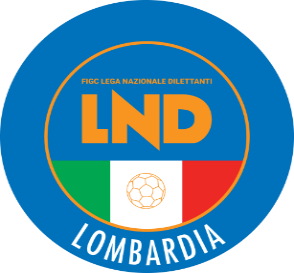 COMITATO REGIONALE LOMBARDIAVia RICCARDO PITTERI n° 95/2 20134 MILANO   Tel. 02.21722.899Sito Internet: lombardia.lnd.it   crllnd@pec.comitatoregionalelombardia.itCanale Telegram @lndlombardiaFacebook: Figc Lnd LombardiaSegreteria e Programmazione Gare:Tel. 02.21722.202-204 - Fax 02.21722.233 - E.mail: affarigeneralicrl@lnd.itTesseramento:Tel. 02.21722.206-207 - Fax 02.21722.231 - E.mail: tesseramentocrl@lnd.ittesseramento@pec.comitatoregionalelombardia.itSportello Unico:Tel. 02.21722.261-209 - Fax 02.21722.230 – E.mail: societacrl@lnd.it  Ufficio Stampa e Pubbliche relazioni:Tel./Fax 02.21722.205 - 347.4406339 - E.mail: ustampacrl@lnd.itServizio Pronto A.I.A.:Tel. 02.21722.408-410Giudice Sportivo Territoriale:giudicesportivocrl@pec.comitatoregionalelombardia.itCorte d’Appello Territoriale:cortedappello.tribunaleterritoriale@pec.comitatoregionalelombardia.itStagione Sportiva 2021/2022Comunicato Ufficiale N° 4 del 22/07/2021Stagione Sportiva 2021/2022Comunicato Ufficiale N° 4 del 22/07/2021Stagione Sportiva 2021/2022Comunicato Ufficiale N° 4 del 22/07/2021ECCELLENZADomenica 19 Settembre 2021PROMOZIONEDomenica 19 Settembre 2021PRIMA e SECONDA CATEGORIADomenica 19 Settembre 2021JUNIORES REGIONALE UNDER 19 “A” e “B”Sabato 18 Settembre 2021MATR.SOCIETA’ CAT. SOC. SORTA DA FUSIONE945242ASD CANTU SANPAOLOC5      ASD CANTU SANPAOLO MATR. 953631947044ASD REAL SAN FERMO CALCIO 20101C      ASD CANTU SANPAOLO MATR. 953631MATR.SOCIETA’ CAT. SOC. SORTA DA FUSIONE79927ASD CSC RONCADELLE2° CATASD CSC RONCADELLE CALCIOMATR. 953654203142ASD LA SPORTIVA CALCIO1° CATASD CSC RONCADELLE CALCIOMATR. 953654MATR.SOCIETA’ CAT. SOC. SORTA DA FUSIONE68308GSD VIRTUS3° CATGSD VIRTUS INZAGOMATR. 953659915637ASD MOZZANICHESE2° CATGSD VIRTUS INZAGOMATR. 953659MATR.SOCIETA’ CAT. SOC. SORTA DA FUSIONE945430ASD ACCADEMIA MILANESE3° CATASD ACCADEMIA MILANESEMATR. 95366223450ASD INZAGO1° CATASD ACCADEMIA MILANESEMATR. 953662MATR.SOCIETA’ CAT. SOC. SORTA DA FUSIONE202968ASD CITTADELLA 1945U19ASD ARDITA CITTADELLA 1934MATR. 95366981718AC ARDITA COMO 19341° CATASD ARDITA CITTADELLA 1934MATR. 953669MATR.SOCIETA’ CAT. SOC. SORTA DA FUSIONE951392ASD SAN GIOVANNI BIANCOPROMASD ACCADEMIA ISOLABERGAMASCAMATR. 953670949283ASD ACCADEMIA ISOLABERGAMASCAFEMMINILEASD ACCADEMIA ISOLABERGAMASCAMATR. 953670MATR.SOCIETA’ CAT. SOC. SORTA DA FUSIONE943380ASD BONATE SOTTO CALCIO2°CATASD ACC.CALCIO A.V. BREMBANAMATR. 953692949322ASD FRATELLI CALVI A.V.B.3°CATASD ACC.CALCIO A.V. BREMBANAMATR. 953692MATR.SOCIETA’ CAT. SOC. SORTA DA FUSIONE951549ASD POLISPORTIVA CALCINATESE2° CATASD GORLAGO 1973MATR. 953694945157ASD POL.D. GORLAGO 1973SGSASD GORLAGO 1973MATR. 953694MATR.SOCIETA’ CAT. SOC. SORTA DA FUSIONE937862ASD GUNNERS MILANO2° CATUS MELZO 1908MATR. 953705205620US MELZO 19083° CATUS MELZO 1908MATR. 953705MATR.SOCIETA’ CAT. SOC. SORTA DA FUSIONE 42390ASD RIOZZESE2°CAT              ASD RIOZZESEMATR. 953704 27880ASD LODIVECCHIO1° CAT              ASD RIOZZESEMATR. 953704MATR.SOCIETA’ CAT. SOC. SORTA DA FUSIONE676147ASD POL.LISCATE2° CAT        ASD LISCATE CALCIOMATR. 953713940726ASD ATLETICO LISCATE1° CAT        ASD LISCATE CALCIOMATR. 953713MATR.SOCIETA’ CAT. SOC. SORTA DA FUSIONE675492ASD ACCADEMIA SAN DONATESE1°CATA.S.D. CLUB MILANESEMATR. 953739947032ASD ACCADEMIA GAGGIANO TEAMPROM.A.S.D. CLUB MILANESEMATR. 953739MATR.SOCIETA’ CAT. SOC. SORTA DA FUSIONE931039U.S.D. CALCIO SUZZARA1° CATASD SUZZARA SPORT CLUBMATR. 95373275127GSD CASALROMANOPROM.ASD SUZZARA SPORT CLUBMATR. 953732MATR.SOCIETA’ CAT. SOC. SORTA DA FUSIONE4350POL. AURORA CALCIOPROM.ASD OLGIATE AURORAMATR. 953736953107ASD OLGIATE AURORA3° CATASD OLGIATE AURORAMATR. 953736MATR.SOCIETA’ CAT. SOC. SORTA DA FUSIONE 23770USD JERAGHESE2° CAT              USD JERAGHESE 1953MATR. 953737945245ASD CRENNESE GALLARATESE1° CAT              USD JERAGHESE 1953MATR. 953737MATR.SOCIETA’ CAT. SOC. SORTA DA FUSIONE917203ASD SAN GIOVANNI BOSCO BIENNOPROM. A.S.D. SPORTING CLUB BRESCIAMATR. 953733935533ASD OR. MACLODIO3° CAT A.S.D. SPORTING CLUB BRESCIAMATR. 953733MATR.SOCIETA’ CAT. SOC. SORTA DA FUSIONE953004ASD ACCADEMIA CALCIO FOGGIASGS   ASD ACCADEMIA CALCIO FOGGIAMATR. 953752941095ASD DELLESE 19261° CAT   ASD ACCADEMIA CALCIO FOGGIAMATR. 953752MATR.SOCIETA’ CAT. SOC. SORTA DA FUSIONE953153ASD RHO FUTSALC5 SERIE D               A.S.D.  RHO FUTSALMATR. 953728945904ASD AMBROSIANA FIVE F.C.T.C5 SERIE C/2              A.S.D.  RHO FUTSALMATR. 953728MATR.SOCIETA’ CAT. SOC. SORTA DA FUSIONE951821ASD FR TEAM3° CAT              ASD FR TEAM PAINAMATR. 953753947365ASD PAINA 20172° CAT              ASD FR TEAM PAINAMATR. 953753MATR.SOCIETA’ CAT. SOC. SORTA DA FUSIONE57838S.S. AUSONIA 19312° CAT      S.S.D. AUSONIA 1931MATR. 953764943283POL.D. ORATORIO BARIANO1°CAT      S.S.D. AUSONIA 1931MATR. 953764MATR.SOCIETA’ CAT. SOC. SORTA DA FUSIONE 77867ASD SPORTING CLUB BRESCIA1° CATSSD BIENNO CALCIO SRLSMATR. 953712949319ASD FOLZANO CALCIO3° CATSSD BIENNO CALCIO SRLSMATR. 953712MATR.VECCHIA DENOMINAZIONENUOVA DENOMINAZIONE937677ASD ATHLETIC PAVIASSD ATHLETIC PAVIA 947022ASD REAL DORASD REZZATO CALCIO DOR675503SSD FC MILANESE ARLSSD FC MILANESE ACADEMY ARL951700ASD AC PAVIA ACADEMY 1911SSD ACADEMY CALCIO PAVIA ARL937725ASD NUOVA FRIGIROLAASD FRIGIROLA 1952933819ASD GS VERTOVESESSDARL GS VERTOVESE951390ASD POGLIANESE CALCIOASD ACCADEMIA SETTIMO53580ASD UBOLDESEASD GALLARATE CALCIOCAMBIO DI SEDE DA UBOLDO A GALLARATE945173TRITIUM CALCIO 1908SSD TRITIUM CALCIO 1908 ARL949205ASD ATLETICO SARNICOASD ATLETICO VILLONGOCAMBIO DI SEDE DA SARNICO A VILLONGO943073ASD PIANTEDACAMBIO DI SEDE DA PIATEDA A SONDRIO949553ASD ASSESE 2018ASD ASSESE VALASSINA947098APD ORATORIO SANTA MARIAAPD RIVER CLUB UNITED943389ASD MARNATE NIZZOLINAASD MARNATE GORLA CALCIO932112USD CORNATESEUSD CITTA’ DI CORNATE941068FCD FEMMINILE MANTOVA CALCIOCAMBIO DI SEDE DA BORGO VIRGILIO A MANTOVA952773ASD URGNANESE CALCIOASD ORATORIO URGNANESE CALCIO675191ASD G.S. SALA AL BARROASD SALA GALBIATE 1974941388ASD SAN GIOVANNI BOSCO ASD POLISP. SAN GIOVANNI BOSCO 81071U.S.O. OMEA.S.D. LA SPORTIVA OME937805ASD 3TEAM BRESCIA CALCIOCAMBIO DI SEDE DA FLERO A BRESCIA4530USD AURORA CERRO M CANTALUPOUSD AURORA C.M.C. UBOLDESE914036POLISPORTIVA SAN LUIGI ALBIZZATEPOL.D. S. LUIGI ACADEMY VISCONTI949211F.C.D. CASAZZASSDARL SPORT CASAZZA676177ASD BELLINZAGO C5ASD BELLINZAGOAMBROSIANA FIVE917108A.S. ROBBIOASD ROBBIO LIBERTAS943155ASD MANERBA CALCIOA.S.D. CALCINATELLO F.C.CAMBIO DI SEDE DA PADENGHE SUL GARDA A CALCINATO933818ASD GORLA MAGGIOREFBC SARONNO CALCIO 1910CAMBIO DI SEDE DA GORLA MAGGIORE A SARONNOMATR.VECCHIA DENOMINAZIONENUOVA DENOMINAZIONE62145FCD LANDRIANOCAMBIO DI SEDE DA ABBIATEGRASSO A LANDRIANO941217SSDARL SAN GIUSEPPECAMBIO DI SEDE DA MILANO A ARESE947323ASD TREZZANO FUT5ALASD SPORTING MILANO FUT5AL930006ASD SPORTING T.L.C. 1967USD LODI VECCHIO 1928CAMBIO DI SEDE DA TRUCCAZZANO A LODI VECCHIO947126ASD SPORTING CESATEASD S.C. UNITED951634ASD LAS PALMAS C5 CERMENATECAMBIO DI SEDE DA MILANO A CERMENATE951808A.S.D.ACADEMY C.V.S.952964A.S.D.FOOTBALL CLUB SEDRIANO953109A.S.D.ARDITA GIAMBELLINO675054A.C.D.BARADELLO CLUSONE947036F.C.D.CASTELDARIESE 19131935529A.S.D.ACCADEMIAPAVESE S. GENESIO2940749ALBINOGANDINO S.S.D. SRL360794A.C.ARDOR LAZZATE4918773A.S.D.ATLETICO CASTEGNATO5949249A.S.D.AVC VOGHERESE 19196675214ASD.C.BASE 96 SEVESO758257U.S.BEDIZZOLESE823390A.S.D.CALCIO CLUB MILANO98780A.S.D.CALVAIRATE10949216FCCARPENEDOLO SSDSRL1171068G.S.CASTANESE12917095F.C.CASTELLEONE13947259F.C.CASTIGLIONE A.S.D.14940747A.S.D.CAZZAGOBORNATO CALCIO1569367POL.CILIVERGHE MAZZANO1613060U.S.D.CISANESE1715080U.S.DARFO BOARIO S.R.L.SSD.1819430A.S.D.FORZA E COSTANZA 190519933819SSDARLGS VERTOVESE2074586U.P.GAVIRATE CALCIO2121980U.S.GOVERNOLESE22951375A.S.D.LEMINE ALMENNO CALCIO2328710S.S.LUCIANO MANARA2428180G.S.D.LUISIANA25940753F.C.LUMEZZANE VGZ ASD26947024S.S.D.MAPELLO A R.L.2764834U.S.D.MARIANO CALCIO2834370U.S.OFFANENGHESE A.S.D.29952790A.S.D.ORCEANA CALCIO30945530A.C.PAVIA 1911 S.S.D. A R.L.31675011A.S.D.PONTELAMBRESE3259019POL.PREVALLE33952871A.S.D.PRO PALAZZOLO34940752A.S.D.R.C. CODOGNO 190835937723F.C.D.RHODENSE36952725A.S.D.ROVATO CALCIO3757846A.S.SANCOLOMBANO38945187A.S.D.SANT ANGELO39915441U.S.D.SCANZOROSCIATE CALCIO4049030U.S.SESTESE CALCIO4178762U.S.SETTIMO MILANESE42937724A.S.D.SPERANZA AGRATE4353180C.S.TREVIGLIESE A.S.D.44945173SSDTRITIUM CALCIO 1908 ARL45947043S.S.D.VALCALEPIO F.C. A R.L.46932361SSDARLVARESINA SPORT C.V.4765404A.S.D.VARZI FBC4867307F.C.VERBANO CALCIO4954900A.C.D.VERGIATESE5074588U.S.VOBARNO512710A.S.D.ZINGONIA VERDELLINO1676164A.S.D.A.C.O.S. TREVIGLIO CALCIO2675757U.S.A. CASATI CALCIO ARCORE3952774A.S.D.ACCADEMIA CALCIO VITTUONE4943076A.S.D.ACCADEMIA GERA D ADDA5952869A.S.D.ACCADEMIA INVERUNO6953670A.S.D.ACCADEMIA ISOLABERGAMASCA7917304A.S.ALAGNA862196A.D.C.ALME9675772A.S.D.ALTABRIANZA TAVERNERIO A.101990CLUBAMICI DELLO SPORT11947383A.S.D.ARCADIA DOLZAGO B12675104G.S.D.ARCELLASCO CITTA DI ERBA13915431A.C.ASOLA A.S.D.143460G.S.ASSAGO A.S.D.15937718A.S.D.ATLETICO C.V.S.164530U.S.D.AURORA C.M.C. UBOLDESE17940744A.S.D.AZZANO F. GRASSOBBIO18935540ASD.USBAGNOLESE1966544SSDARLBARONA SPORTING 197120932109S.S.D.BARZAGO A.R.L.21675501A.S.D.BASIANO MASATE SPORTING226340A.C.D.BESNATESE2370214A.C.BORGOSATOLLO24937713A.C.BRESSANA 1918 A.S.D.25675745BRESSO CALCIO S.R.L.2679921A.S.C.O.B. 9127949213A.S.D.CALCIO PAVONESE28675638A.S.D.CALCIO SAN PAOLO D ARGON2966504U.S.D.CASALPUSTERLENGO 194730675355A.C.CASTELLANA C.G. SSDSRL31918791ASDGSOCASTELLO CITTA DI CANTU3258287A.C.D.CAVENAGO3380965F.C.CINISELLO3460822U.S.CITTA DI DALMINE A.S.D.35930021POL.D.CITTA DI SEGRATE36933900S.S.D.CITTA DI VIGEVANO S.R.L.37935544U.S.D.CIVIDATESE38953739A.S.D.CLUB MILANESE3926020S.D.C.COLICODERVIESE40949209A.S.D.COLOGNESE41951412F.C.D.COLOGNO42930016G.S.D.CONCOREZZESE43943078FBC SARONNO 191044675653A.S.D.FIORENTE 1946 COLOGNOLA4553580A.S.D.GALLARATE CALCIO46951371F.C.GARLASCO A.S.D.4762118A.S.D.GAVARNESE CALCIO48940751G.S.D.LA SPEZIA CALCIO4962145F.C.D.LANDRIANO 19835081071A.S.D.LA SPORTIVA OME51943032A.C.D.LENTATESE5262922A.C.LISSONE53675383C.S.LOCATE5464114A.C.MAGENTA55932494A.S.D.MEDA 19135670279A.S.D.MORAZZONE57915430F.C.D.MUGGIO58953536NUOVA SONDRIO CALCIO SRL5975649A.S.D.NUOVA VALSABBIA60953736A.S.D.OLGIATE AURORA61676058A.S.D.OLIMPIA CALCIO 200262675259A.S.D.OLIMPIAGRENTA63914454POL.D.ORATORIO JUVENTINA COVO64675840A.C.D.OSPITALETTO S.S.D.S.R.L.65937722A.P.D.PAULLESE CALCIO6677212A.S.D.PRADALUNGHESE CALCIO67947022A.S.D.REZZATO CALCIO DOR68917108A.S.D.ROBBIO LIBERTAS6968299A.C.ROMANENGO7065205CSAN LAZZARO71952723A.C.D.SEDRIANO72945158A.S.D.SENNA GLORIA7373422A.S.D.SETTALESE74676169SSDARLSOLBIATESE CALCIO 19117579929POL.SOLESE A.S.D.76952787USDSONCINESE7749930U.S.SORESINESE CALCIO A.S.D.78949211SSD ARLSPORT CASAZZA79953733A.S.D.SPORTING CLUB BRESCIA80920504SPORTING CLUB S.S.D.AR.L.81953732ASDSUZZARA SPORT CLUB8271264U.S.D.TRIBIANO8346920A.S.D.U.S. CALCIO SAN PELLEGRINO84945174A.S.D.UNION CALCIO BASSO PAVESE85675110A.S.D.UNION VILLA CASSANO8653750A.S.D.UNIVERSAL SOLARO87952777A.S.D.VALLEOLONA88937687A.S.D.VIBE RONCHESE89933824A.S.D.VIGHENZI CALCIO9055430U.S.VIGHIGNOLO9133480G.S.VILLA9260811U.S.VIRTUS BINASCO A.S.D.93933820U.S.D.VISCONTEA PAVESE9458270A.S.VISTARINO95943381A.S.D.VOLUNTAS MONTICHIARIAMERITI TECNICI E DISCIPLINARIRelativi a risultati conseguiti nella stagione sportiva 2019/2020PuntiPosizione nella Coppa Disciplina del Campionato Provinciale Under 17 2019/20201ª Classificata2ª Classificata3ª Classificata4ª Classificata5ª Classificata6ª ClassificataNota: Per le società che hanno iscritto più squadre della medesima categoria si terrà conto del punteggio ottenuto dalla squadra “in classifica”201510865Società prima classificata Coppa disciplina – con la squadra “fuori classifica” nel Campionato Provinciale della categoria Under 17.10BPARTECIPAZIONE ai CAMPIONATI GIOVANILI nella stagione sportiva 2020/2021 (il punteggio viene assegnato solo per le squadre con pieno diritto di classifica). PuntiPartecipazione al Campionato Regionale Under 1520Partecipazione al Torneo Regionale Under 16 10Partecipazione al Campionato Provinciale Under 17 5Partecipazione al Campionato Provinciale Under 155Partecipazione al Torneo Provinciale Under 16 3Partecipazione al Torneo Provinciale Under 143Partecipazione ai Tornei Esordienti(per ogni squadra iscritta come da organico pubblicato a comunicato dalla Delegazione di appartenenza)1Partecipazione ai Tornei Pulcini(per ogni squadra iscritta come da organico pubblicato a comunicato dalla Delegazione di appartenenza)1Partecipazione ai Campionati Giovanili di Calcio con squadre esclusivamente Femminili (per ogni squadra iscritta come da organico pubblicato a comunicato dalla Delegazione di appartenenza)5Partecipazione ai Campionati Giovanili di Calcio a 5 (Esclusi Esordienti e Pulcini)(per ogni squadra iscritta come da organico pubblicato a comunicato dalla Delegazione di appartenenza)3CORGANIZZAZIONE della SOCIETA’ nell’ambito dell’ATTIVITA’ di BASE nella stagione sportiva 2020/2021PuntiScuola di Calcio Elite (come da elenco definitivo per la stagione sportiva 2020/2021)30Scuola di Calcio10Centro calcistico di Base5Partecipazione alla fase Nazionale del Torneo Pulcini#Grassroots Challenge5Convenzione con 1 o più Istituti Scolastici (secondo I requisiti evidenziati del CU nr 1 SGS)2DATTIVITA’ DELLA SOCIETA’ nella stagione sportiva 2020/2021PuntiSocietà Partecipante al Campionato Nazionale Serie D12Società partecipante al Campionato di Eccellenza10Società partecipante al Campionato di Promozione9Società partecipante al Campionato di Prima Categoria8Società partecipante al Campionato di Seconda Categoria7Società partecipante al Campionato di 3ª Categoria o Juniores Pure6Società di Puro Settore Giovanile5CAMPIONATIDATE ISCRIZIONI1^ e 2^ categoria, Juniores Regionale Under 19, Under 17 Allievi, Under 16 Allievi e Under 15 Giovanissimi Regionali Coppa Lombardia (relativa alle categorie indicate)5 Luglio -    22  Luglio   20213° categoria, 3° categoria Under 21, Juniores Provinciale Under 19, Under 183° categoria Under 19 - 3° categoria Under 21 RiserveCoppa Lombardia (relativa alle categorie indicate)Torneo  Amatori5 Luglio –    29  Luglio  2021Under 16 / Under 17 Under 14 e Under 15 Provinciali calcio a 115 Luglio sino al (vedi C.U. delle Delegazioni di competenza) e comunque entro la prima settimana di SettembreCAMPIONATIDATE ISCRIZIONIDATE ISCRIZIONIUnder 17 Allieve e Under 15 Giovanissime FemminiliUnder 17 Allieve e Under 15 Giovanissime FemminiliPre iscrizione a SGS Roma Calcio Femminile Promozione, Juniores Femminile Under 19Coppa Lombardia Femminile PromozioneCalcio Femminile Promozione, Juniores Femminile Under 19Coppa Lombardia Femminile Promozione5 Luglio –   22 Luglio  2021 5 Luglio -    22 Luglio 2021CAMPIONATIDATE ISCRIZIONICalcio a Cinque serie C1 e C2, Coppa Italia, Coppa Lombardia Calcio a 5 C212 Luglio – 3 settembre 2021Calcio a 5 serie DCalcio a Cinque Under 19 Under 21 Calcio a CinqueCoppa Lombardia (relativa alle categorie indicate)12 Luglio - 3 settembre 2021CALCIO A 5 FEMMINILECoppa Italia12 Luglio – 3 settembre 2021Calcio a Cinque Allievi Under 17,Calcio a Cinque Giovanissimi Under 15Coppa Lombardia (relativa alle categorie indicate)12  luglio – 3 settembre 2021CAMPIONATI E TORNEIDIRITTI DI ISCRIZIONETASSAASSOCIATIVAACCONTO SPESETOTALE DOVUTOcampionato di Eccellenza2.500,00 €300,00 €2.850,00 €5.650,00 €campionato di Promozione1.900,00 €300,00 €2.450,00 €4.650,00 €campionato di 1 categoria1.400,00 €300,00 €1.350,00 €3.050,00 €campionato di 2 categoria950,00 €300,00 €1.050,00 €2.300,00 €campionato di 3 categoria 660,00 €300,00 €800,00 €1.760,00 €campionato di 3 categoria U21 660,00 €300,00 €800,00 €1.760,00 €campionato di 3 categoria U19 610,00 €300,00 €800,00 €1.710,00 €campionato regionale juniores U19 800,00 €300,00 €1.100,00 €campionato provinciale juniores U19 610,00 €200,00 €810,00 €attività amatori375,00 €300,00 €700,00 €1.375,00 €campionato regionale calcio femminile eccellenza 750,00 €300,00 €650,00 €1.700,00 €campionato provinciale calcio femminile promozione475,00 €300,00 €200,00 €975.00 €campionato juniores calcio femminile 275,00 €100,00 €375,00 €campionato regionale calcio a cinque serie C1 maschile 800,00 €300,00 €900,00 €2.000,00 €campionato regionale calcio a cinque serie C2 maschile 525,00 €300,00 €750,00 €1.575,00 €campionato provinciale calcio a cinque serie D maschile 425,00 €300,00 €750,00 €1.475,00 €campionato regionale calcio a cinque femminile 525,00 €300,00 €100,00 €925,00 €campionato regionale Under 21 calcio a cinque maschile 275,00 €300,00 €250,00 €825,00 €campionato regionale Under 21 calcio a cinque femminile 275,00 €100,00 €375,00 €campionato Under 19 calcio a cinque maschile e femminile 275,00 €100,00 €675,00 €Torneo Coppa Lombardia200,00 €200,00 €Torneo Coppa Lombardia Juniores100,00 €100,00 €Torneo Coppa Lombardia Femminile Eccellenza100,00 €100,00 €Torneo Coppa Lombardia Calcio a 5 Serie C2100,00 €100,00 €3259261AGLIARDI FEDERICO11/02/1983FC LUMEZZANE VGZ ASDACCOLTO4657746AGUZZI RICCARDO21/01/1996ASD NUOVA FRIGIROLAACCOLTO3812818ALESSIO GIANLUCA28/02/1991US VISCONTINIGIA’ SVINCOLATO  ART. 32 BIS4319772ALJI SENAD30/04/1989FCD CASALOLDOACCOLTO5472484AMATO ANTONIO01/10/1995ASD CALCIO NERVIANO 1919ACCOLTO4040325BASSI STEFANO14/09/1990FCD PIAN CAMUNOACCOLTO5742976BELLINI DENNIS29/04/1994AC CAVRIANPONTI ASDACCOLTO4708306BERNARDELLI MATTEO30/04/1996AC DINAMO GONZAGAACCOLTO3931353BERTACCHI GIORGIO16/05/1990USD SCANZOROSCIATE CALCIOACCOLTO4707805BOGLIONI ENRICO14/04/1995ASD FRANCIACORTA ERBUSCOACCOLTO4157465BOSIO STEFANO03/03/1996ASD ALBUZZANOACCOLTO4763975BRANCHER MARCO19/02/1996GS AZZURRADOMANDA INVIATA OLTRE IL TERMINE DEL 15 LUGLIO3736689CAGNIN DAVIDE10/01/1988GSD AMBROSIANO DUGNANOACCOLTO4018010CALI MICHELE02/09/1994SC CARONNESE SSD AR LMANDATO A DIPARTIMENTO INTERREGIONALE4463458CALIFANO VITTORIO09/11/1995US S.STEFANO TICINOACCOLTO3946658CANDIDO ROBERTO13/03/1993USD CASATESEMANDATO A DIPARTIMENTO INTERREGIONALE4676620CANTONI GABRIELE22/01/1995ASD VILLA CARCINA FCACCOLTO4722152CAPPELLINI DANIELE30/05/1996US CASCINAMATESEACCOLTO4924805CHITO ANDREA04/01/1996ASD REAL CASTENEDOLOACCOLTO4913087CIULLA FRANCESCO11/03/1995ASD VOLTESIACCOLTO6527313COLASANTO VINCENZO28/02/1996AC CAVRIANPONTI ASDACCOLTO4966171CORBARI AMOS15/02/1996POL. FENEGROACCOLTO4357012CORNO LORENZO27/08/1992USD SCANZOROSCIATE CALCIOACCOLTO3963798COSTA CRISTIAN06/04/1994USD JERAGHESEACCOLTO3839365CRIMI FRANCESCO16/06/1986ASD SELECAO LIBERTAS CALCETTOMANDATO A DIVISIONE NAZIONALECALCIO A 54170069D AGOSTINO DANIELE20/02/1993SDC COLICODERVIESEACCOLTO5746907DAMIANO NICHOLAS06/04/1995SS MORTARAACCOLTO2376825DAMICO ANGELO29/09/1995ASD LECCO CALCIO A 5MANDATO A DIVISIONE NAZIONALECALCIO A 54549258DELLA VALLE IVAN22/01/1996US VISCONTINIACCOLTO5425009DOSSO DAVIDE30/08/1995CSD COLNAGHESEACCOLTO5882169EL JADI ZAKARIA23/01/1994POL. D. GHISALBESE CALCIOACCOLTO4699230EPOLI EDOARDO19/04/1996ASD CALCIO CANEGRATEACCOLTO4179940FARIOLI MATTIA29/09/1991ASD.C. BASE 96 SEVESOACCOLTO5374764FERRARI LUCA03/02/1994ASD CAPRIATE CALCIOGIA’ SVINCOLATO  ART. 32 BIS3581535FINIZIO FABIO11/06/1986FBC CASTEGGIO ASDACCOLTO6530221FREDDI PAOLO23/06/1996AC LODRINOACCOLTO4658504GALU EMANUEL04/02/1995AC BRESSANA 1918 ASDACCOLTO4833391GARDINI ALESSANDRO13/05/1995CSD COLNAGHESEACCOLTO4468618GIRARDI NICOLAS20/09/1995ASD CALCISTICA VALTENESIACCOLTO4940248GRIGIS ROBERTO17/02/1993ASD REAL BOLGAREACCOLTO4556472LICAJ ERALDO20/11/1995BRESSO CALCIO SRLACCOLTO5434352LONGARETTI MARCO14/10/1995ASD FORZA E COSTANZAACCOLTO3948111MASSINA GIOVANNI18/02/1988US VISCONTINIGIA’ SVINCOLATO  ART. 32 BIS5657805MAZZA MARCO17/06/1996ASD AZZANO F.GRASSOBBIOACCOLTO4311400MELGARI NORMAN31/03/1992ASD LEVATEACCOLTO4029439MILINI PAOLO05/09/1994ASD FRANCIACORTA ERBUSCOACCOLTO3923581MONDO LUCA08/10/1993US VISCONTINIACCOLTO4718387NICHELE WILLIAM11/03/1996SS MORTARAACCOLTO4322081OGLIARI ANDREA31/07/1995GSD LUISIANAACCOLTO5344129OPIZZI LORENZO10/12/1999US VISCONTININON SPETTANON COMPIUTI I 25 ANNI ENTRO IL 30 GIUGNO4404852ORSINI ANDREA04/03/1991ASD LODIVECCHIOACCOLTO6568408OWUSU ANDREW03/04/1994ASD LALLIO CALCIOACCOLTO5030640PAGANOTTI SIMONE21/06/1996US PONTOGLIESE 1916 ASDACCOLTO4752767PANSERI STEFANO08/05/1996USD FALCOACCOLTO5014240PANZERA NICHOLAS18/12/1995ASD ACCADEMIA MILANESEACCOLTO4958967PASINI ANDREA06/02/1996ASD COLOGNESEACCOLTO4543285PERONI ANDREA05/04/1995ASD VIRESACCOLTO4013354PERRONE ALESSANDRO11/06/1991US VISCONTINIGIA’ SVINCOLATO  ART. 32 BIS4165810PESARE MARTINA04/01/1995GS PERO SSD AR LACCOLTO4875024PIMAZZONI MATTIA10/02/1996GSD FONASDOMANDA INVIATA OLTRE IL TERMINE DEL 15 LUGLIO5000411POLVERINO LUIGI16/02/1996POL. D. GHISALBESE CALCIOACCOLTO4274806POZZOLI GIANLUCA08/06/1993ASD ALBATE HF CALCIOACCOLTO6888484PREVITALI ALESSIO ANGELO06/12/1991GSD AMBROSIANO DUGNANOACCOLTO4680718PROCOPIO MATTEO11/03/1996SS MORTARAACCOLTO4715142RANDAZZO LUCA20/04/1996ASD FORZA E COSTANZA 1905ACCOLTO4588268RAPELLI MARCO14/01/1996APD PAULLESE CALCIOACCOLTO4663278RIGHETTO SIMONE23/01/1996ASD ESPERIA LOMAZZO CALCIOACCOLTO4160811RINALDI MARTINO07/04/1988ACD MONTEBELLOACCOLTO4241039ROSA MATTIA08/03/1992US VISCONTINIACCOLTO4440623SAVI DAVIDE15/11/1995USD FORNOVO S.GIOVANNIACCOLTO4477015SCAGLIA PIETRO24/11/1995POL.D. CITTA’ DI SEGRATEACCOLTO4833393SCARABELLI ELIA04/02/1996CSD COLNAGHESEACCOLTO4671643SCARPELLI LUCA17/06/1996ASD SERGNANESEACCOLTO4692965SEBELLIN MARCO02/01/1996US CASCINAMATESEACCOLTO4392425SIANI LORENZO14/08/1995ASD REAL MILANOACCOLTO3593986SPAMPINATO DAVIDE30/12/1984ACD ACADEMY LEGNANO CALCIOACCOLTO4146223SPERANZA MARCO18/01/1994FCD COLOGNOACCOLTO4298430THIEBAUD PAUL MAURO15/10/1992SS MENEGHINA CALCIOACCOLTO4721308TOUNESI HICHAM20/06/1996POL.D. PIEVE 010ACCOLTO6591643TUMILLO ANDREA10/11/1990SC DOMUS BRESSOMANDATO A DIVISIONE NAZIONALECALCIO A 54833422TUNDO NICCOLO28/08/1994POL. TRIUGGESEACCOLTO4660418VIGNONI ANDREA15/07/1994GS CASTELLO OSTIANO ASDACCOLTO4989780XHAKONI GINO29/02/1996US CHIEVE ASDACCOLTO5659952ZANARDI ANDREA19/01/1996US PONTOGLIESE 1916 ASDACCOLTO1952774A.S.D.ACCADEMIA CALCIO VITTUONE2949283A.S.D.ACCADEMIA ISOLABERGAMASCA3943375A.S.D.CESANO BOSCONE IDROSTAR475828G.S.DOVERESE A.S.D.5932230A.C.D.FEMMINILE TABIAGO6947382A.C.FOOTBALL LEON SSDARL774586U.P.GAVIRATE CALCIO8937880S.S.D.MINERVA MILANO976378POL.D.MONTEROSSO10952723A.C.D.SEDRIANO11937805A.S.D.3TEAM BRESCIA CALCIO